Please populate the blocks below using Arial (11) or Times-New Roman (12) font. Adhere to the space limitations indicated and read the Science Seed Program description before writing a full proposal. Submit your proposal electronically to Ms. Colleen Gallant, School of Graduate Studies: cgallant@upei.ca. Please send any questions to: sciencegradstudies@upei.ca. Deadline: June 19, 2017.  Notification of results: July 17, 2017.  Expected start date: July 31, 2017. Title: Co-Investigators: Lay summary Research proposalInterdisciplinary nature of the proposalBudgetResearch historyReferences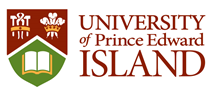 Faculty of Science Graduate Studies Committee School of Graduate StudiesVice President Academic and ResearchAPPLICATION FORM: Science Seed Grants 2017 Basis of the Program @ http://www.upei.ca/science/graduate-programs/science-seed-grantsAPPLICATION FORM: Science Seed Grants 2017 Basis of the Program @ http://www.upei.ca/science/graduate-programs/science-seed-grantsCo-PI/DepartmentCo-PI/DepartmentCo-PI (Student)/Department(Up to 250 words)Headings: Context, Objectives, Approach, Role of the student, Significance in the short- and long-term (2 pages)Justify the complementary nature of the PI’s disciplines and the project outcome (1/2 page)Provide a summary table and briefly justify funds requested: Up to $4,000 (1 page) Summarize research contributions in the past five years (up to 1 page per Co-PI) List all the references cited in this document abbreviated as needed (1/2 page) 